                                                                                                                             Tarih: ......./......./..........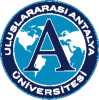                                                           T.C             ULUSLARARASI ANTALYA ÜNİVERSİTESİ              SAĞLIK KÜLTÜR VE SPOR MÜDÜRLÜĞÜ                             Danışman MuvafakatnamesiT.C.                    Uluslararası Antalya Üniversitesi Sağlık Kültür Ve Spor Müdürlüğü’ne                    Uluslararası Antalya Üniversitesi bünyesinde kurulmak için başvuran	..........................................Topluluğu’nun danışmanlığını yapmayı kabul ediyorum.             Ünvan, Adı - Soyadı  :	             Fakülte / Bölüm        :                                       İmza                          :	